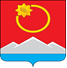 АДМИНИСТРАЦИЯ ТЕНЬКИНСКОГО ГОРОДСКОГО ОКРУГАМАГАДАНСКОЙ ОБЛАСТИП О С Т А Н О В Л Е Н И Е     14.04.2020 № 106-па                 п. Усть-ОмчугО внесении изменений и дополнений в постановление администрации Тенькинского городского округа Магаданской области от 31 января 2019 года № 23-па «О системах оплаты труда работников муниципальных учреждений, финансируемых из бюджета муниципального образования «Тенькинский городской округ» Магаданской области»В целях установления единого подхода к формированию фонда оплаты труда в муниципальных учреждениях, финансируемых из бюджета муниципального образования «Тенькинский городской округ», администрация Тенькинского городского округа Магаданской области п о с т а н о в л я е т:Внести в постановление администрации Тенькинского городского округа Магаданской области от 31 января 2019 года № 23-па «О системах оплаты труда работников муниципальных учреждений, финансируемых из бюджета муниципального образования «Тенькинский городской округ» Магаданской области» (далее – постановление) следующие изменения и дополнения: Подпункт 1. пункта 13. Положения о системах оплаты труда работников муниципальных учреждений, финансируемых из бюджета муниципального образования «Тенькинский городской округ» Магаданской области, утвержденного постановлением (далее – Положение) изложить в следующей редакции:«1. В муниципальных казенных учреждениях и бюджетных учреждениях, не отнесенных к другим группировкам:»;Пункт 1 приложения № 1 «Размеры минимальных окладов работников муниципальных учреждений, финансируемых из бюджета муниципального образования «Тенькинский городской округ» Магаданской области» к Положению изложить в следующей редакции: «1. В муниципальных казенных учреждениях и бюджетных учреждениях, не отнесенных к другим группировкам:»;Третий абзац пункта 1.2. приложения № 1 «Размеры минимальных окладов работников муниципальных учреждений, финансируемых из бюджета муниципального образования «Тенькинский городской округ» Магаданской области» к Положению в следующей редакции:«- по общеотраслевым должностям руководителей, специалистов и служащих, не включенным в ПКГ:                                                                                                                         »Пункт 3. Приложения № 2 Перечень выплат компенсационного характера, применяемых при оплате труда работников муниципальных учреждений, финансируемых из бюджета муниципального образования «Тенькинский городской округ» Магаданской области дополнить абзацем следующего содержания:«При совмещении должностей, исполнении обязанностей временно отсутствующего работника без освобождения от работы, определенной трудовым договором, работнику устанавливается доплата в размере не более 100% от оклада по основной занимаемой должности. Основанием для осуществления выплаты является фактическое исполнение дополнительной работы работником.»Пункт 4 приложения № 3 Перечень видов выплат стимулирующего характера, применяемых при оплате труда работников муниципальных учреждений, финансируемых из бюджета муниципального образования «Тенькинский городской округ» Магаданской области» к Положению изложить в следующей редакции:«4.	В муниципальных казенных учреждениях и бюджетных учреждениях, не отнесенных к другим группировкам применяются следующие виды стимулирующих выплат:».2. Контроль за исполнением настоящего постановления, возложить на заместителя главы администрации, руководителя комитета финансов администрации Тенькинского городского округа Магаданской области.3. Действие положений пунктов 1.1., 1.2., 1.5. пункта 1 настоящего постановления распространяется на правоотношения, возникшие с 1 марта 2020 года, положений пунктов 1.3., 1.4. пункта 1. настоящего постановления распространяется на правоотношения, возникшие с 1 апреля 2020 года.4. Настоящее постановление подлежит официальному опубликованию (обнародованию).Глава Тенькинского городского округа				     Д.А. РевутскийНаименование должностей, профессийРазмер минимального оклада (рублей)Главный бухгалтер структурного подразделения администрации городского округа со статусом юридического лица 16238Ведущий специалист по библиотечной деятельности12026Ведущий специалист по досуговой деятельности12026Ведущий специалист по обслуживанию и ремонту зданий11141Ведущий специалист по благоустройству населенных пунктов11141